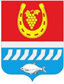 администрациЯ Цимлянского районаПОСТАНОВЛЕНИЕ12.03.2021                                               № 201                                        г. ЦимлянскОб утверждении тарифов на социальные услуги, предоставляемые муниципальным бюджетным учреждением «Центр социального обслуживания граждан пожилого возраста и инвалидов» Цимлянского районаВ соответствии с Областным законом от 03.09.2014 № 222-ЗС                          «О социальном обслуживании граждан в Ростовской области», во исполнение постановления Правительства Ростовской области от 10.12.2014 № 835                    «Об утверждении Порядка утверждения тарифов на социальные услуги на основании подушевых нормативов финансирования социальных услуг», на основании решения тарифной комиссии Администрации Цимлянского района, протокол от 03.03.2021 № 2, Администрация Цимлянского района ПОСТАНОВЛЯЕТ:	1. Управлению социальной защиты населения муниципального образования «Цимлянский район» (Кучеровская Е.А.) совместно с муниципальным бюджетным учреждением «Центр социального обслуживания граждан пожилого возраста и инвалидов» Цимлянского района (Погосян С.Б.) обеспечить предоставление социальных услуг гражданам Цимлянского района.2. Утвердить:2.1. Тарифы на социальные услуги (отделение социального обслуживания на дому), предоставляемые муниципальным бюджетным учреждением «Центр социального обслуживания граждан пожилого возраста и инвалидов» Цимлянского района, согласно приложению № 1.2.2. Тарифы на дополнительные услуги (отделение социального обслуживания на дому), предоставляемые муниципальным бюджетным учреждением «Центр социального обслуживания граждан пожилого возраста и инвалидов» Цимлянского района, согласно приложению № 2.2.3. Тарифы на социальные услуги (социально – реабилитационное отделение), предоставляемые муниципальным бюджетным учреждением «Центр социального обслуживания граждан пожилого возраста и инвалидов» Цимлянского района, согласно приложению № 3.3. Настоящее постановление вступает в силу с 1 апреля 2021 г.4. Признать утратившим силу постановление Администрации Цимлянского района от 26.03.2020 № 228 «Об утверждении перечня и тарифов на социальные услуги, предоставляемые муниципальным бюджетным учреждением «Центр социального обслуживания граждан пожилого возраста и инвалидов» Цимлянского района.5. Контроль за выполнением постановления возложить на первого заместителя главы Администрации Цимлянского района Ночевкину Е.Н.Глава АдминистрацииЦимлянского района                                   	                                     В.В. Светличный Постановление вносит муниципальное бюджетное учреждение «Центр социальногообслуживания граждан пожилого возрастаи инвалидов» Цимлянского района        Приложение № 1        к постановлению        Администрации         Цимлянского района        от 12.03.2021 № 201Тарифына социальные услуги (отделения социального обслуживания на дому), предоставляемые муниципальным бюджетным учреждением «Центр социального обслуживания граждан пожилого возраста и инвалидов» Цимлянского района Управляющий делами                                                                                 А.В. Кулик                                                                                             Приложение № 2                                                                                             к постановлению                                                                                           Администрации  Цимлянского района                                                                                                 от 12.03.2021 № 201Тарифына дополнительные услуги (отделения социального обслуживания на дому), предоставляемые муниципальным бюджетным учреждением «Центр социального обслуживания граждан пожилого возраста и инвалидов» Цимлянского района Управляющий делами                                                                                  А.В.Кулик                                                                                          Приложение № 3                                                                                           к постановлению                                                                                         Администрации                                                                                                 Цимлянского района                                                                                                от 12.03.2021 № 201Тарифына социальные услуги (социально-реабилитационное отделение), предоставляемые муниципальным бюджетным учреждением «Центр социального обслуживания граждан пожилого возраста и инвалидов» Цимлянского района Управляющий делами                                                                             А.В.К№ п/пНаименование услугиЕд. измеренияТариф, руб.1Социально-бытовые услуги:1.1.Покупка за счет средств получателя социальных услуг и доставка на дом продуктов питания, промышленных товаров первой необходимости, средств санитарии и гигиены, средств ухода и реабилитации, книг, газет, журналов1.1.1.Покупка и доставка на дом продуктов питания (горячих обедов) до 7 кг.7 кг28,28Покупка и доставка на дом продуктов питания (горячих обедов) до 1 кг. 1 услуга4,041.1.2.Покупка и доставка на дом промышленных товаров первой необходимости до 7 кг.7 кг28,28Покупка и доставка на дом промышленных товаров первой необходимости до 1 кг.1 услуга4,041.1.3.Покупка за счёт средств получателя социальных услуг и доставка на дом средств санитарии и гигиены, средств ухода и реабилитации1 услуга35,351.1.4.Покупка за счёт средств получателя социальных услуг и доставка на дом книг, газет, журналов1 услуга19,801.2.Помощь в приготовлении пищи1 услуга42,421.3.Кормление1 услуга31,811.4.Оплата за счет средств получателя социальных услуг жилищно-коммунальных услуг, услуг связи, взноса за капитальный ремонт, уплачиваемого собственниками помещений в многоквартирном доме1 услуга30,401.5.Сдача за счет средств получателя социальных услуг вещей в стирку, химчистку, ремонт, обратная их доставка1 услуга49,491.6.Покупка за счет средств получателя социальных услуг топлива (в жилых помещениях без центрального отопления и (или) водоснабжения), топка печей, обеспечение водой1.6.1.Содействие в обеспечении топливом, в том числе, оформление документов, организация получения и доставки1 услуга91,911.6.2.Доставка до 2-х ведер топлива в жилое помещение для поддержания нормальной температуры в жилище1 услуга28,281.6.3.Топка печей.1 услуга28,281.6.4.Доставка до 2-х ведер воды в жилое помещение1 услуга19,801.7.Организация помощи в проведении ремонта жилых помещений1.7.1.Поиск исполнителя заказа1 услуга41,011.8.Обеспечение кратковременного присмотра за детьми.1 услуга85,541.9.Предоставление гигиенических услуг лицам, не способным по состоянию здоровья самостоятельно выполнять их1 услуга56,561.10.Отправка за счёт средств получателя социальных услуг почтовой корреспонденции1 услуга17,682Социально- медицинские услуги:2.1.Выполнение процедур, связанных с сохранением здоровья получателей услуг (измерение температуры тела, артериального давления или контроль за приемом лекарств и др.)2.1.1.Измерение температуры тела, артериального давления1 услуга12,022.1.2.Выполнение процедур, связанных с контролем за приёмом лекарств и др.1 услуга10,602.1.3.Содействие в обеспечении по заключению врачей лекарственными средствами и изделиями медицинского назначения1 услуга11,312.1.4.Содействие в организации прохождения получателя социальных услуг диспансеризации, организация осмотра получателя социальных услуг врачами-специалистами1 услуга17,682.1.5.Содействие в обеспечении техническими средствами ухода и реабилитации1 услуга17,672.1.6.Оказание первичной медико-санитарной помощи, оказание первичной помощи, вызов скорой помощи (при необходимости)1 услуга21,922.1.7.Содействие в госпитализации получателей социальных услуг в медицинские учреждения1 услуга24,742.2.Проведение оздоровительных мероприятий (в том числе пешие прогулки)1 услуга17,672.3.Систематическое наблюдение за получателями услуг для выявления отклонений в состоянии их здоровья1 услуга21,212.4.Консультирование по социально-медицинским вопросам (поддержания и сохранения здоровья получателей социальных услуг, проведения оздоровительных мероприятий, наблюдения за получателями социальных услуг для выявления отклонений в состоянии их здоровья)1 услуга17,673Социально-психологические услуги:3.1.Социально-психологическое консультирование, в том числе по вопросам внутрисемейных отношений1 услуга21,213.2.Психологическая помощь и поддержка, в том числе гражданам, осуществляющим уход на дому за тяжелобольными получателями услуг1 услуга17,673.3.Социально-психологический патронаж1 услуга17,683.4.Оказание психологической (экстренной психологической) помощи, в том числе гражданам, осуществляющим уход на дому за тяжелобольными получателями социальных услуг1 услуга21,214Социально-педагогические услуги:4.1.Обучение родственников тяжелобольных получателей социальных услуг практическим навыкам общего ухода за ними 1 услуга38,884.2.Организация помощи родителям или законным представителям детей-инвалидов, воспитываемых дома, в обучении таких детей навыкам самообслуживания, общения и контроля, направленным на развитие личности1 услуга38,884.3.Социально-педагогическая коррекция, включая диагностику и консультирование1 услуга38,885Социально-трудовые услуги:5.1.Проведение мероприятий по использованию остаточных трудовых возможностей и обучению доступным профессиональным навыкам1 услуга49,495.2.Оказание помощи в трудоустройстве.1 услуга31,815.3.Организация помощи в получении образования и (или) профессии инвалидами (детьми-инвалидами) в соответствии с их способностями1 услуга35,356Социально-правовые услуги:6.1.Оказание помощи в оформлении и восстановлении документов получателей социальных услуг1 услуга30,406.2.Оказание помощи в получении юридических услуг1 услуга30,407Оказание услуг в целях повышения коммуникативного потенциала получателей услуг, имеющих ограничения жизнедеятельности, в том числе детей-инвалидов.7.1.Обучение инвалидов (детей-инвалидов) пользованию средствами ухода и техническими средствами реабилитации1 услуга28,997.2.Проведение социально-реабилитационных мероприятий в сфере социального обслуживания1 услуга35,357.3.Обучение навыкам самообслуживания, поведения в быту и общественных местах1 услуга31,81№ п/пНаименование услугЕд. измеренияТариф,руб.1.Уборка помещения ослабленным инвалидам и лицам преклонного возраста одиноким и одиноко проживающим 10 кв. м.38,132.Мытье потолка 10 кв. м.36,393. Мытье панелей10 кв. м.17,334.Снять или повесить шторы1 окно19,065.Мытье окон 1 окно25,136.Уборка двора6 кв. м.25,997.Уборка/вынос мусора со двора, в том числе уборка обрезанных веток, лозы6 кв. м.34,668.Чистка двора от снега6 кв. м.26,009.Санитарная уборка помещения9.1.Мытье газовой плиты1 услуга26,009.2.Мытье холодильника1 услуга30,339.3.Мытье раковины 1 услуга13,009.4. Мытье ванной1 услуга13,009.5.Мытье 1 (одной) батареи1 услуга8,6610.Мытье посуды1 услуга21,6611.Стирка белья11.1.Стирка белья машинная1 услуга17,3311.2.Стирка белья вручную3 кг.38,9911.3.Вывешивание белья после стирки для сушки3 кг.8,6712.Утюжка белья3 кг.19,0613.Мелкий ремонт одежды (пришить 1 пуговицу, или заштопать 1 дырку, или пришить 1 латку)1 услуга6,9314.Покраска труб1 кв. м6,9315.Покраска забора1 кв. м21,6616.Покраска стен или окон1 кв. м13,0017.Утепление окон1 окно20,818.Побелка (стен или потолка или печи)1 кв. м.8,6719.Чистка дорожек пылесосом6 кв. м13,0020.Чистка дорожек вручную6 кв. м.42,4621.Уход за местами захоронения (прополка территории, прилегающей к надгробию)1 могила95,3122.Засолка овощей3 кг.25,9923.Консервирование овощей или фруктов3 кг.48,5224.Опустить (поднять) в подвал овощи или консервы1 услуга8,6725.Сбор фруктов, овощей1ведро (10л)/ 10 кг25,9926.Сбор ягод (малина, смородина, клубника, ежевика, крыжовник, вишня, черешня)1 кг26,0027.Вынос мусора 1 ведро17,3328.Обработка тушек домашней птицы28.1.Поймать, зарубить и ощипать птицу1 голова22,5328.2.Осмолить, распотрошить и разделать тушку1 тушка22,5329.Почистить и разделать рыбу1 кг.20,830.Обрезка одного дерева, одного кустарника1 услуга13,0031.Колка угля1 ведро30,3332.Перенос угля в угольник50 кг.48,5233.Колка и распиловка дров0,2 куб. м.25,9934.Прополка травы10 кв. м.22,5335.Покос травы триммером10 кв. м.13,0036.Посадка рассады10 шт.17,3337.Полив огорода шлангом10 кв. м.8,6638.Полив огорода вручную из ведра1 ведро13,0039.Обработка огорода10 кв. м.16,4740.Помощь в посадке картофеля 1 ведро62,3941.Выкопать картофель1 ведро50,2642.Получение продукции на паи1 услуга49,3943.Уход за комнатными растениями1 услуга4,3344.Стрижка ногтей1 услуга25,1345.Санитарно-гигиенические услуги (купание)1 услуга31,2046.Мытье головы1 услуга17,3347.Смена нательного или постельного белья1 услуга13,0048.Стрижка волос1 услуга21,6649.Покраска волос1 услуга34,6650.Кормление домашних животных (одна собака или одна кошка) 1 услуга8,6751.Помощь в пользовании мобильным телефоном (СМС, баланс, связь с оператором, внести номер в телефон и пр.)1 услуга18,2052.Чтение корреспонденции1 услуга6,0753.Пополнить счет мобильного телефона1 услуга13,0054.Мытье люстры, бра, торшера1 услуга26,0055.Переборка фруктов, овощей1 ведро (10л)/ 10 кг26,0056.Мытье жалюзи1 услуга34,6657.Мытье корпусной мебели (шкаф, тумбочка, шифоньер)1 услуга38,1358.Мелкий ремонт (замена батарейки, подклейка обоев, шпатлевание щелей и т.д.)1 услуга8,6759.Вытирание пыли, снятие паутины1 услуга13,0060.Приобретение и доставка лекарственных средств и изделий медицинского значения без назначения врача1 услуга29,4661.Проведение услуги магнитотерапия (при отсутствии противопоказаний у получателя социальных услуг)1 услуга15,662.Поиск заказа продуктов1 услуга30,3363.Кормление домашней птицы (доставка 1 (одного) ведра воды или 1 (одного) ведра корма)1 услуга10,464.Организация ритуальных услуг1 услуга50,26№ п/пНаименование социальной услугиЕд. измеренияТариф на социальную услугу в день1.Социально-бытовые услуги:1.1.Предоставление площади жилых помещений, согласно утвержденным нормативам.1 услуга64,491.2.Обеспечение питания.1 услуга64,491.3.Обеспечение мягким инвентарем (одеждой, обувью, нательным бельем и постельными принадлежностями).1 услуга64,491.4.Предоставление в пользовании мебели.1 услуга64,491.5.Уборка жилых помещений.1 услуга64,491.6.Организация досуга и отдыха, в том числе обеспечение книгами, журналами, газетами, настольными играми.1 услуга25,801.7.Стирка, глажка, ремонт нательного белья, одежды, постельных принадлежностей.1 услуга64,491.8.Кормление.1 услуга64,491.9.Предоставление транспорта для поездок.1 услуга4,301.10Предоставление гигиенических услуг лицам, не способным по состоянию здоровья самостоятельно осуществлять за собой уход.1 услуга64,491.11.Отправка за счет средств получателя социальных услуг почтовой корреспонденции.1 услуга8,602.Социально-медицинские услуги:2.1.Выполнение процедур, связанных с организацией ухода, наблюдением за состоянием здоровья получателей социальных услуг (измерение температуры тела, артериального давления, контроль за приемом лекарственных препаратов и др.).2.1.1.Измерение температуры тела, артериального давления, контроль за приемом лекарственных препаратов и др.1 услуга64,492.1.2.Оказание первичной медико-санитарной помощи, оказание первичной помощи, вызов скорой помощи (при необходимости).1 услуга10,752.1.3.Содействие в проведении реабилитационных мероприятий социально-медицинского характера, в том числе в соответствии с индивидуальными программами реабилитации инвалидов.1 услуга32,242.1.4.Содействие в обеспечении техническими средствами ухода и реабилитации.1 услуга32,242.1.5.Содействие в госпитализации получателей социальных услуг в медицинские организации.1 услуга21,502.2.Проведение оздоровительных мероприятий.1 услуга42,992.3.Систематическое наблюдение за получателями социальных услуг в целях выявления отклонений в состоянии их здоровья.1 услуга64,492.4.Консультирование по социально-медицинским вопросам (поддержание и сохранение здоровья получателей социальных услуг, проведение оздоровительных мероприятий, выявление отклонений в состоянии их здоровья).1 услуга8,602.5.Содействие в проведении медико-социальной экспертизы.1 услуга4,302.6.Организация прохождения диспансеризации, организация осмотра получателя социальных услуг врачами-специалистами.1 услуга2,153.Социально-психологические услуги:3.1.Социально-психологическое консультирование (в том числе по вопросам внутрисемейных отношений).1 услуга4,303.2.Психологическая помощь и поддержка, в том числе гражданам, осуществляющим уход на дому за тяжелобольными получателями социальных услуг.1 услуга8,603.3.Социально-психологический патронаж.1 услуга4,303.4.Оказание психологической (экстренной психологической) помощи, в том числе гражданам, осуществляющим уход на дому за тяжелобольными получателями услуг.1 услуга8,603.5.Психологическая диагностика в полустационарной и стационарной формах социального обслуживания.1 услуга2,154.Социально-педагогические услуги во всех формах социального обслуживания:4.1.Обучение родственников тяжелобольных получателей социальных услуг практическим навыкам общего ухода за ними.1 услуга2,154.2.Организация помощи родителям и иным законным представителям детей-инвалидов, воспитываемых дома, в обучении таких детей навыкам самообслуживания, общения, направленным на развитие личности.1 услуга8,604.3.Социально-педагогическая коррекция, включая диагностику и консультирование.1 услуга2,155.Социально-трудовые услуги во всех формах социального обслуживания:5.1.Проведение мероприятий по использованию остаточных трудовых возможностей и обучению доступным профессиональным навыкам1 услуга21,195.2.Оказание помощи в трудоустройстве.1 услуга1,065.3.Организация помощи в получении образования и (или) профессии, инвалидами (детьми-инвалидами) в соответствии с их способностями.1 услуга1,066.Социально-правовые услуги во всех формах социального обслуживания:6.1.Оказание помощи в оформлении и восстановлении утраченных документов получателей социальных услуг.1 услуга2,156.2.Оказание помощи в получении юридических услуг (в том числе бесплатно).1 услуга17,207.Услуги в целях повышения коммуникативного потенциала получателей социальных услуг, имеющих ограничения жизнедеятельности, в том числе детей-инвалидов, во всех формах социального обслуживания:7.1.Обучение инвалидов (детей-инвалидов) пользованию средствами ухода и техническими средствами реабилитации.1 услуга8,607.2.Проведение социально-реабилитационных мероприятий в сфере социального обслуживания.1 услуга17,207.3.Обучение навыкам поведения в быту и общественных местах.1 услуга8,61Управляющий делами                                                                           А.В. КуликУправляющий делами                                                                           А.В. КуликУправляющий делами                                                                           А.В. КуликУправляющий делами                                                                           А.В. Кулик